الجمهورية العربية السورية 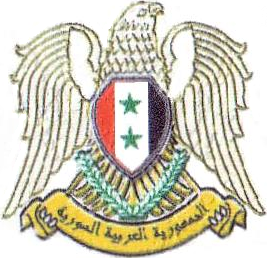 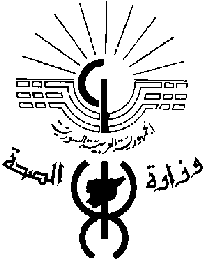      وزارة الصحة مديرية صحة _____________الرقم :                                              نموذج موحد  وثيقة موظف اداري في وزارة الصحة متقدم للمفاضلة اسم المتقدم للمفاضلة  :   					 يطلب وثيقة تبين أنه  موظف اداري لدى وزارة الصحة. وهو من العاملين الإداريين من ذوي المهن الطبية (أطباء بشريين وأطباء أسنان وصيادلة) في الوزارة لمدة لا تقل عن 3 سنوات. مكان العمل  ____________________________________وتبين لنا بعد العودة لسجلاتنا أن  طلبه اعلاه يطابق ذلك.  لأخذ العلم   وشكراً .               تاريخ تنظيم الوثيقة            /        /       20 متصديق المختص   ( 3 ) علامات للعاملين الإداريين من ذوي المهن الطبية (أطباء بشريين وأطباء أسنان وصيادلة) في الوزارة  لمدة لا تقل عن 3 سنوات.تؤخذ الوثيقة الفارغة من مديرية الصحة ( مكتب التقدم للمفاضلة ) ثم تعتمد من احدى الجهات المختصة :الجهة التي فيها قيود المتقدم   ثم تقدم ضمن اضبارة المفاضلة .